Перепись населения в лицах, какие национальности проживают в Республике Бурятия.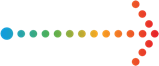 В Республике Бурятия проживают граждане более 130 национальностей и этнических групп.Из них 13 национальностей, численность населения которых превышает 1000 человек - это русские, буряты, татары, украинцы, сойоты, эвенки, армяне, азербайджанцы, белорусы, узбеки, киргизы, немцы и китайцы. С численностью населения от 100 до 1000 человек в республике насчитывается 9 национальностей – чуваши, казахи, башкиры, мордва, евреи, молдаване, таджики, грузины, литовцы. Численность населения каждой из остальных национальностей составляет менее 100 человек. Такие данные удалось получить в ходе Всероссийской переписи населения 2010 года.По итогам переписи населения 2010 года, наиболее многочисленными в республике национальностями являются русские, с численностью 630,8 тыс. человек, и буряты, с численностью 286,8 тыс. человек. Численность русских, по сравнению с 2002 годом, снизилась на 34,7 тыс. человек, или на 5,2 %, в то время как численность бурят, напротив, увеличилась на 13,9 тыс. человек или на 5,1 %. По сравнению с итогами переписи 2002 года, также увеличилась численность сойот – на 840 человек, узбеков - на 665, эвенков – на 640, киргизов – на 626, китайцев – на 379 и армян – на 14 человек. Уменьшение наблюдается численности украинцев на 3,9 тыс. человек, татар - на 1,4 тыс. человек, белорусов - на 996 человек, немцев - на 532 и азербайджанцев – на 66 человек.  Следует отметить, что на территории республики проживают представители европейских стран (болгары, венгры, греки, поляки, румыны, финны), стран Азии (корейцы, монголы, вьетнамцы), а также представители американского континента. Предстоящая перепись населения, которая пройдет с 1 по 30 апреля 2021 года, даст уникальную достоверную информацию о национальном составе страны. Полученные статистические данные будут использованы органами власти для решения задач этнокультурного развития народов. Бурятстат https://burstat.gks.ruP03_MAIL@gks.ru8 (3012) 22-34-08Отдел организации и проведения переписей и наблюдений в Республике БурятияБурятстат в социальных сетяхhttps://vk.com/burstathttps://www.instagram.com/burstat/